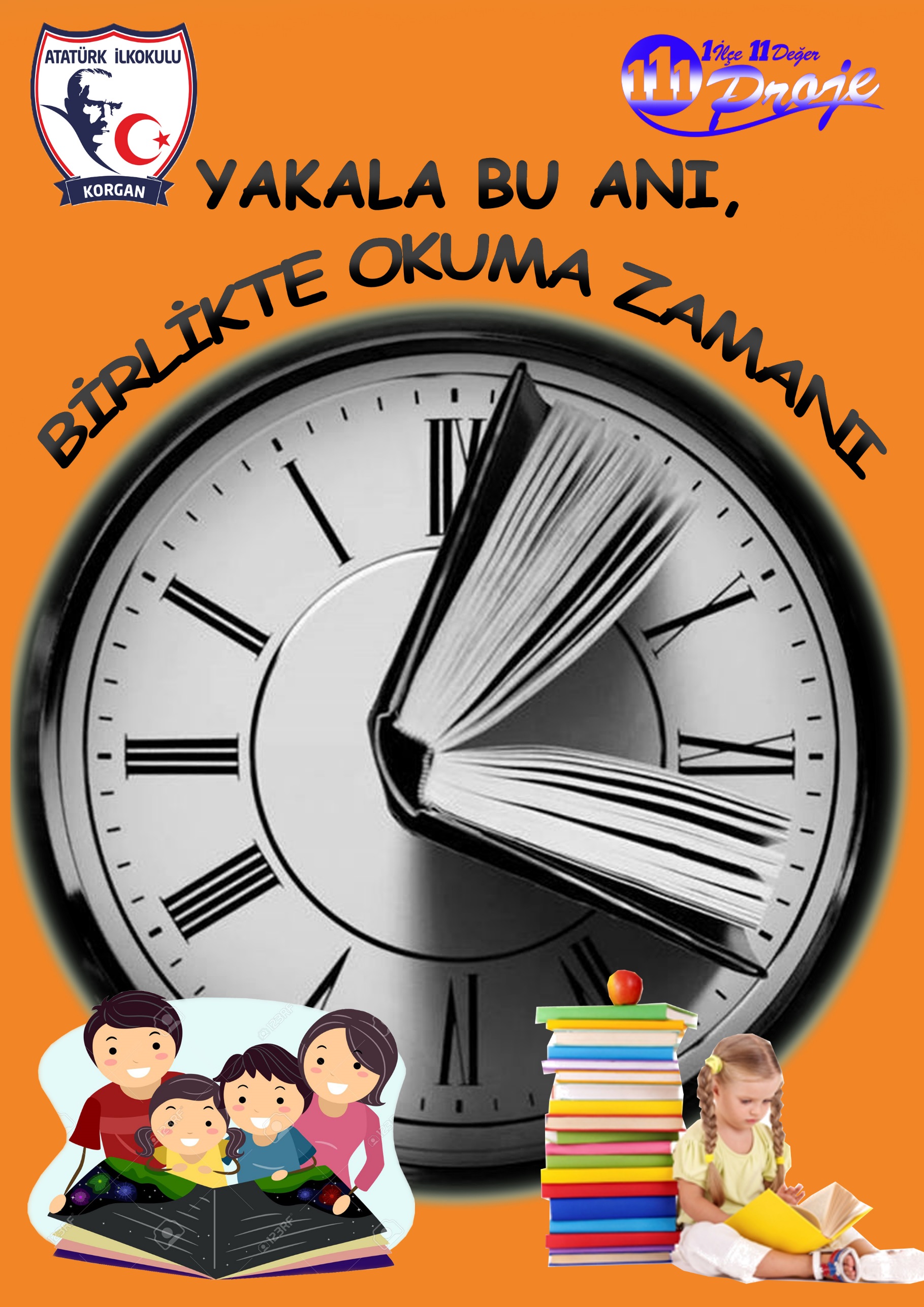 Bu proje yönergesi 2016-2017 eğitim öğretim yılında uygulanmakta olan “1 İLÇE 11 DEĞER 111 PROJE” projesi kapsamında hazırlanmış olup Atatürk İlkokulu Müdürlüğünün onayladığı tarihte yürürlüğü girer ve “Proje Yürütme Kurulu” tarafından yürütülür.Hüseyin ALBAYRAK        Okul Müdürüİmza“1 İLÇE 11 DEĞER 111 PROJE”PROJE DEĞERLENDİRME FORMUPROJENİN HAZIRLANDIĞI  OKUL:  PROJENİN NUMARASI /  ADI  / ALANI :Adı Soyadı  			İmza İÇİNDEKİLERİÇİNDEKİLERProjenin Adı 3Projenin Türü 3Proje Sahibi 3Proje Dönemi 3Projenin Başlangıç-Bitiş Tarihleri 3Projenin Amaçları 3Projenin Gerekçeleri 4Projenin Yasal Dayanağı 4Projenin Hedef Kitlesi4Proje Ortakları 4Projenin Adımları/Aşamaları5Proje Ortaklarının Görevleri5Projenin Özeti 5Beklenen Çıktılar 6Riskler ve Yönetimi 6Sürdürülebilirlik 6Projenin Maliyeti 6Düşünceler 6Proje Takvimi7Proje Ekibi ve İletişim Bilgileri 8Proje Görselleri 8PROJENİN ADI YAKALA BU ANI, BİRLİKTE OKUMA ZAMANIPROJENİN TÜRÜEğitim yatırımlarına en yüksek halk katkısının sağlanması, Veli eğitimi ve işbirliğiYerel projePROJE SAHİBİAtatürk İlkokuluPROJE DÖNEMİ2017- 2018 Eğitim Öğretim yılıPROJENİN BAŞLANGIÇ / BİTİŞ TARİHLERİ11/12/2017—04/06/2018PROJENİN AMAÇLARI/HEDEFLERİÖğrencilerin , okuyarak , okuduğunu anlayarak , olayları , gelişmeleri, olguları, görüşleri çok boyutlu değerlendirebilmeleri sağlanacaktırBu sayede  kendine güvenen , özgüvenli bireyler yetişmesinin sağlanması hedeflenmektedir. Öğrencilerin okudukça düşünce ufuklarının gelişmesi, hayata bakış açılarının değişmesi, zengin bir kelime dağarcığı oluşturarak iletişim yeteneklerinin güçlenmesi ve buna bağlı olarak hayat başarılarının artması da hedeflenmektedirEdindikleri bilgi, yorum gücü ve kültür sayesinde sosyal hayatta toplum içinde etkin , aktif ve girişimci bireyler olacaklardır. Okuyarak kazanacakları düşünsel genişlik ders başarılarına da yansıyacak  analiz, sentez ve değerlendirme gibi üst düzey bilişsel basamaklara ulaşacaklardır.Velilerin okul ile işbirliği halinde olması sağlanarak, öğrencilere ailecek okumanın güzelliklerini yaşatmak.Okuduğunu anlama ve anlamlandırma konularında faydalı olacağından, öğrencinin akademik başarısını arttırmayı sağlamak.Velilerin her gün aranmasıyla okul aile iletişiminin daha samimi olmasını sağlamak.Öğrencilerin hergün aynı saatte kitap okuması, onların sorumluluk alma ve sorumluluğunu yerine getirme davranışı kazanmaları amaçlanmaktadır.PROJENİN GEREKÇELERİÜlkemize ait yıllık kitap okuma istatistiklerine bakıldığında bu istatistiklerin toplumumuzun yeterince okumadığını kanıtlamaktadır.  Yeterince okumayan bir toplum olarak gelişmişlik sıralamalarında hiçbir zaman istediğimiz yerde olamadık.Kitap okumak küçük yaşlardan itibaren kazanılan bir alışkanlık olması sebebiyle okulda başlayan , evde devam etmesi gereken ve sosyal yaşamın içinde bir kültür haline gelmesi gereken bir faaliyettir.Okuma kültürü edinmemiş bireylerin kendilerini ifade etmede zorlanmaları da sosyal yaşamda ve hayat başarısında da kendini göstermektedir. Bu projeyle kitap okuma oranındaki artışla birlikte öğrencilerin hayata hazırlanma becerilerinde de artış ortaya çıkacaktır.“Yakala bu anı, birlikte okuma zamanı” projesi ile öğrenciler kitap okuma alışkanlığı edinerek okuma konusunda bir farkındalık oluşturacaklardır. Bu alışkanlığın kazandırılmasında çocuğuna örnek olmak isteyen veliler sayesinde kitap okuma alışkanlığı da  yaygınlık kazanacaktır. PROJENİN YASAL DAYANAĞI1739 Sayılı Milli Eğitim Temel KanunuMilli Eğitim Bakanlığı İlköğretim ve Ortaöğretim Kurumları Sosyal etkinlikler Yönetmeliği(Resmi Gazete 13.01.2005/25699)PROJENİN HEDEF KİTLESİOkulumuzun tüm ÖğrencileriPROJE ORTAKLARIKorgan İlçe Milli Eğitim MüdürlüğüAtatürk İlkokuluPROJENİN ÖZETİOkullarda kitap okuma etkinlikleri düzenlenerek , çocukların okuma alışkanlığı kazanmaları , okuduklarını anlamalarının sağlanması  ve okumayı bir yaşam şekli haline getirmeyi amaçlayan bir model oluşturulması hedeflenmektedir. Okulumuz  bir okuma eylem planı yaparak , belirlenen bir saatte, o okulun öğrencileri aynı saatte kitap okuyacaklardır.Projede , okul aile işbirliği içinde belirlenen saate kitap okuma faaliyeti planlanacaktır.  Böylelikle öğrenciler belirlenen kitap okuma saatinde hem birbirlerinin  ne yaptıklarını bilecek hem de düzenli bir kitap okuma alışkanlığı kazanacaklardır. Daha önceki dönemde belirli sınıflarda uygulana projemiz bu sene bütün sınıflarımızda uygulanacak olup, her sınıfın öğretmeni de rast gele akşamları öğrenci velilerini arayarak kitap okuma saatinde kitap okuma etkinliğinin uygulanıp uygulanmadığına dair dönüt alacaklardır. İlk zamanlar daha sık yapılan bu aramalar zamanla , alışkanlık yerleştikçe azalmak suretiyle takip edilecektir.FAALİYET NO.FAALİYET ADIFAALİYETİN YARARLANICILARIİŞBİRLİĞİ YAPILACAK KURUM/KURULUŞLARFAALİYET GERÇEKLEŞTİRME TARİHİ1 PlanlamaProje ekibiAtatürk İlkokulu04/12/20172BilgilendirmeVeli ÖğrenciAtatürk İlkokulu06/12/20173UygulamaTüm Veli ve ÖğrenciAtatürk İlkokulu11/12/20174DeğerlendirmeTüm Veli ve ÖğrenciAtatürk İlkokulu04/06/2018PROJE YÜRÜTME KURULUNUN GÖREVLERİProjenin okulda yapılacak olan uygulama takvimini hazırlamak, Proje çerçevesinde düzenlenecek taslakları ilçe proje yürütme kuruluna göndermek, Okuma saatlerini okul aile işbirliği içerisinde belirlemek,Projenin kimleri kapsayacağını belirlemek,Projenin okulda yürütmesini ve koordinasyonunu sağlamak, Proje hakkında öğretmenlere ve öğrencilere danışmanlık yapmak, bilgilendirmek, Okuma saatlerinin takibini yapmak,Proje ile ilgili; güzel yazı, afiş ve sloganların okullarda uygun yerlere asılmasını sağlamak, Projeleri raporlaştırmakPROJEDEN BEKLENEN ÇIKTILARSadece okulda değil evde de okuma etkinliği devam ettirilerek kitap okumak okul haricinde de  günlük yaşamın bir parçası haline gelecektir.Öğrencilerimiz sayesinde gelecekte okuma alışkanlığı kazanmış  bir nesil yetişmesinin sağlanması okul aile işbirliği sayesinde gerçekleşecektirBu proje sayesinde çocuklar hem okulda hem de evde düzenli bir okuma alışkanlığı ve kültürü kazanacaklardır. Tüm aileyi kapsayan düzenli okuma alışkanlığı kazanılacaktır.Sosyal okuma alışkanlığı kazanacaklardır.Okuduğunu anlama düzeyi artacağından akademik olarak başarı artacaktır.RİSKLER VE YÖNETİMİOkuma saatlerini denetlemek için öğrencilerin aranmasının ihmal edilmesi.Belirlenen okuma saatlerinde velilerin öğrencilere uygun ortam sağlamamasıSÜRDÜRÜLEBİLİRLİKVelilerin ve öğrencilerin özverili bir şekilde okuma etkinliğine katılması gerekir.Proje kapsamında yapılan aramalar değişken aralıklarla olduğunda istenilen dönütler alındığında bütün sınıfların bu etkinliğe katılması sağlanır.PROJENİN HİKÂYESİ VE DÜŞÜNCELERTüm öğrencilerin ve velilerin  aynı anda okumada birlik ve beraberliğin sağlanması,velilerin televizyonu kapatarak aynı anda okuma adına örnek teşkil etmesi, aile içinde aynı etkinliğin aynı anda yapılması adına maliyetsiz, zahmetsiz en kolay ve zevkle yapılabilen bir etkinlik olması fikrinden doğmuştur.FAALİYET NO.FAALİYET ADIFAALİYET MAALİYETİ1Projenin amacı, kapsamı velilerle toplantı yapılarak aktarılacak.Maliyet yoktur.2Proje ekibi tarafından hangi saate velilerin aranacağı uygun ortam sağlanması vs. konular planlanacak.Maliyet yoktur.3Belirli zamanlarda okul öğretmenleri arama yerine o saatlerde veli ziyareti yaparak öğrenciyi evinde görmüş olacak.    Maliyet yoktur.TOPLAM MAALİYETTOPLAM MAALİYET  Proje maliyeti yoktur.PROJE YÜRÜTME KURULUPROJE YÜRÜTME KURULUPROJE YÜRÜTME KURULUPROJE YÜRÜTME KURULUSIRA NO.AD SOYADGÖREVİOKULU1Tuncay MİNNETOĞLUProje KoordinatörüAtatürk İlkokulu2Hüseyin ALBAYRAKProje Yönetim Ekibi Üyesi Atatürk İlkokulu3Kadir YEŞİLÇAYIRProje Yönetim Ekibi Üyesi Atatürk İlkokulu4Ömer ATASOYProje Yönetim Ekibi Üyesi Atatürk İlkokulu5Şevket GÜRProje Yönetim Ekibi Üyesi Atatürk İlkokuluİLETİŞİM BİLGİLERİİLETİŞİM BİLGİLERİİLETİŞİM BİLGİLERİİLETİŞİM BİLGİLERİYasal Adı:Yasal Adı:T.C.KORGAN KAYMAKAMLIĞIKorgan Atatürk İlkokulu MüdürlüğüT.C.KORGAN KAYMAKAMLIĞIKorgan Atatürk İlkokulu MüdürlüğüPosta Adresi:Posta Adresi:Tepe mah-Mevlana sokak No:51Tepe mah-Mevlana sokak No:51Telefon numarası: Telefon numarası: 0452671227404526712274Faks numarası: Faks numarası: Kurumun e-posta adresi:Kurumun e-posta adresi:738843@meb.k12.tr738843@meb.k12.trKurumun internet adresi:Kurumun internet adresi:http://korganataturkio.meb.k12.trhttp://korganataturkio.meb.k12.trProje Sorumluları İrtibatAdı SoyadıTuncay MİNNETOĞLUKadir YEŞİLÇAYIRProje Sorumluları İrtibatGSM505 789 00 365423090650Proje Sorumluları İrtibatE-postatuncayminnetoglu@hotmail.comkadiryesil_1967@hotmail.comDEĞERLENDİRME ÖLÇÜTLERİ(5 : Çokiyi -  4 : İyi  -  3 : Yeterli  -   2 : Az   -   1 : Yetersiz)DEĞERLENDİRME ÖLÇÜTLERİ(5 : Çokiyi -  4 : İyi  -  3 : Yeterli  -   2 : Az   -   1 : Yetersiz)1-5 arasıPuan1Projenin özgünlüğü / üretkenlik 2Yararlılık (ekonomik, sosyal)3Tutarlılık ve katkı4Uygulanabilir ve kullanışlı olması5Kaynak taraması6Çalışmayı destekleyecek gerekli verilerin toplanması7Özümseme ve hakimiyet8Sonuç ve açıklık9Hedef ve amaçlarına uygunluk10YaygınlaştırmaTOPLAMTOPLAM